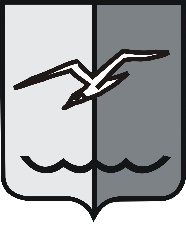 РОССИЙСКАЯ ФЕДЕРАЦИЯМОСКОВСКАЯ ОБЛАСТЬСОВЕТ ДЕПУТАТОВ городского округа ЛОБНЯ                                 Р Е Ш Е Н И Еот 25.08.2020 г. № 138/61Об установке Мемориальной доски         Рассмотрев обращения руководителя ЛГО МОО ВООВ «БОЕВОЕ БРАТСТВО» Толмачевой М.В., директора МБУ ДО ДДЮТ «Планета талантов» Скотникова В.В., комиссии по увековечению памяти выдающихся личностей и знаменательных событий в городском округе Лобня, учитывая мнения депутатов,Совет депутатов РЕШИЛ:1. Установить на здании МБУ ДО ДДЮТ «Планета талантов» Мемориальную доску с надписью :«ЛЯШЕНКО КИРИЛЛ ИВАНОВИЧ03.04.1995 – 25.12.2016АРТИСТ БАЛЕТАДважды Краснознаменного Академического ансамбля песни и пляскиРоссийской Армии имени А.В. Александрова.Выпускник и педагог хореографического ансамбля«Сувенир» МБУ ДО ДДЮТ«Планета талантов».Трагически погиб при исполнении служебного долгав авиакатастрофе ТУ-154 над Чёрным морем.Участник военной операции в Сирии в 2016 г.».2. Опубликовать настоящее решение в газете «Лобня» и разместить на официальном сайте городского округа Лобня.3. Настоящее решение вступает в силу со дня его официального опубликования в газете «Лобня».4. Контроль за исполнением настоящего решения возложить на Гречишникова Н.Н. - Председателя Совета депутатов городского округа Лобня.Председатель Совета депутатов				Глава городского округа Лобня						городского округа Лобня			Н.Н. Гречишников						     Е.В. Смышляев«27» 08. 2020 г.